Universidad Nacional Autónoma de México 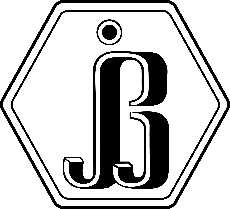 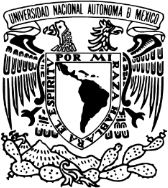 Escuela Nacional Preparatoria Plantel 3 “Justo Sierra”                                                                                          SOLICITUD DE ELABORACIÓN DE CONSTANCIASConstancia:                                                                                                            Reconocimiento:  Fecha de entrega: Ciudad de México, a	__de_____	_________________de 20	__.Nombre del profesorNombre de la actividadTipo de participaciónFechaLugarHoraObservaciones